План спортивно-массовых мероприятий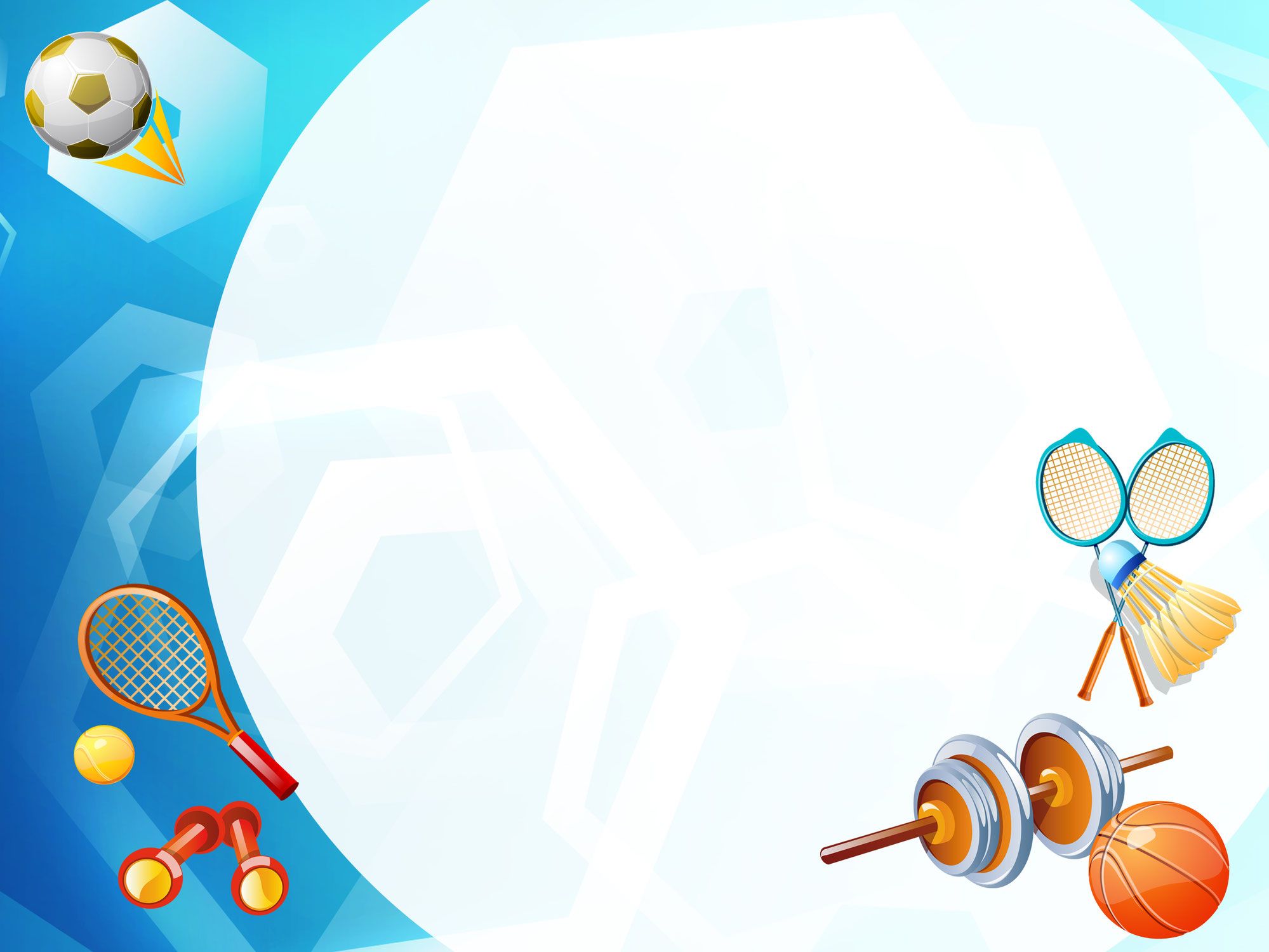 школьного спортивного клуба  «Юниор»№Спортивные мероприятияСрок проведения1Соревнования по русской лаптеСентябрь 20212Осенний кроссОктябрь   20213Соревнования по стритболуНоябрь     20214Первенство по волейболуДекабрь    20215Лыжный кроссЯнварь 20226Сдача норм ГТОФевраль 20227Соревнования по теннисуМарт 20228Соревнования по лёгкой атлетикеАпрель 20229Отборочные сор-ния по русской лаптеМай 2022